Об утверждении перечня культурно-массовых мероприятий, проводимых в 2019 году в рамках исполнения муниципального задания ГДК г. КанскаВ целях реализации пункта 1.2. приложения № 1 к паспорту муниципальной программы города Канска «Развитие культуры», пункта 7 приложения № 3 к муниципальной программе города Канска «Развитие культуры», приложения № 6 к муниципальной программе города Канска «Развитие культуры» постановления администрации города Канска от 16.12.2016 г. № 1408 «Об утверждении муниципальной программы города Канска «Развитие культуры», руководствуясь статьями 30, 35 Устава города Канска:Утвердить перечень культурно-массовых мероприятий, проводимых в 2019 году в рамках исполнения муниципального задания ГДК г. Канска согласно приложению, к настоящему распоряжению.Начальнику отдела организационной работы, делопроизводства, кадров и муниципальной службы Н.В. Чудаковой ознакомить начальника Отдела культуры администрации г. Канска И.В. Леонтьеву, директора ГДК г. Канска Е.А. Лычковскую с настоящим распоряжением под роспись.Ведущему специалисту Отдела культуры администрации г. Канска (Н.А. Велищенко) разместить на официальном сайте муниципального образования город Канск в сети Интернет.Контроль за исполнением настоящего постановления возложить на заместителя главы города по социальной политике Н.И. Князеву.Распоряжение вступает в силу с 1 января 2019 года.Глава города Канска                                                                                   Н.Н. КачанПриложение к распоряжению администрации города Канска от 10.10.2018 г. № 547Перечень культурно-массовых мероприятий, проводимых в 2019 году в рамках исполнения муниципального заданияГДК г. Канска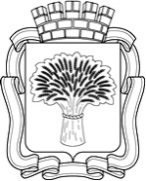 Российская ФедерацияАдминистрация города Канска
Красноярского краяРАСПОРЯЖЕНИЕРоссийская ФедерацияАдминистрация города Канска
Красноярского краяРАСПОРЯЖЕНИЕРоссийская ФедерацияАдминистрация города Канска
Красноярского краяРАСПОРЯЖЕНИЕРоссийская ФедерацияАдминистрация города Канска
Красноярского краяРАСПОРЯЖЕНИЕ10.10.2018 г.№547№ п/пНаименование культурно-массового мероприятия1Эстафета огня Зимней универсиады 20192Народное гуляние «Сибирская Масленица - 2018»3Мероприятие, посвященное Дню работников жилищно-коммунального хозяйства4Мероприятие, посвящённое Дню единения народов Беларуси и России 5Мероприятия, посвященные празднованию 74-й годовщины Победы в Великой Отечественной войне 1941-1945 годов6Мероприятие, посвященное Дню российского предпринимательства7Мероприятие, посвященное Дню защиты детей8Мероприятие, посвященное Дню России9Фестиваль «Праздник танца»10Бал выпускников11Торжественный ритуал, посвященный Дню памяти и скорби. 78 годовщина начала Великой Отечественной Войны12Мероприятие, посвященное Дню поселка Строителей13Мероприятие, посвященное Дню любви, семьи и верности14Мероприятие, посвященное Дню города15Международный Канский фестиваль16Мероприятие, посвященное 30 летней годовщине вывода Советских войск из Афганистана17Мероприятие, посвященное акции "Помоги пойти учиться"18Мероприятие, посвященное Дню рождения города19Мероприятие, посвященное Дню народного единства20Мероприятие, посвященное Дню матери21Участие в Арт-фестивале «Роза ветров»22Мероприятие, посвященное празднованию Нового года